1. sz. függelék - Natura 2000 kiemelt jelentőségű természetmegőrzési területekRába (HUFH20011)Edve030, 031/1, 031/2, 031/4, 031/5, 031/6, 031/7, 031/8, 031/9, 032, 034/2, 034/3, 034/4, 034/6, 034/7, 036/1, 036/2, 036/32. sz. függelék - Természet- és tájvédelmi szempontból növénytelepítésre javasolt fajok listájaŐshonos fafajokŐshonos cserjefajokTelepítésre javasolt egyéb fa- és cserje fajok3. sz. függelék - Természet- és tájvédelmi szempontból tiltott fajok listája1143/2014. EU rendeletaz idegenhonos inváziós fajok betelepítésének vagy behurcolásának és terjedésének megelőzéséről és kezelésérőlA rendelet alapján a tagországok képviselőiből álló inváziós fajok elleni védelemért felelős bizottság elfogadta azt a növény- és állatfajlistát, mely az Unió számára veszélyt jelentő inváziós idegenhonos fajok jegyzékét alkotja. A listán szereplő fajok egyedeire vonatkozó szigorú szabályok szerint tilos az egész EU területén forgalomba hozni és a természetbe kibocsátani akár egyetlen példányt is, de a behozatalra, tartásra, tenyésztésre, szaporításra, szállításra, kereskedelemre és felhasználásra is hasonlóan szigorú szabályok vonatkoznak.4. sz. függelék – Örökségvédelem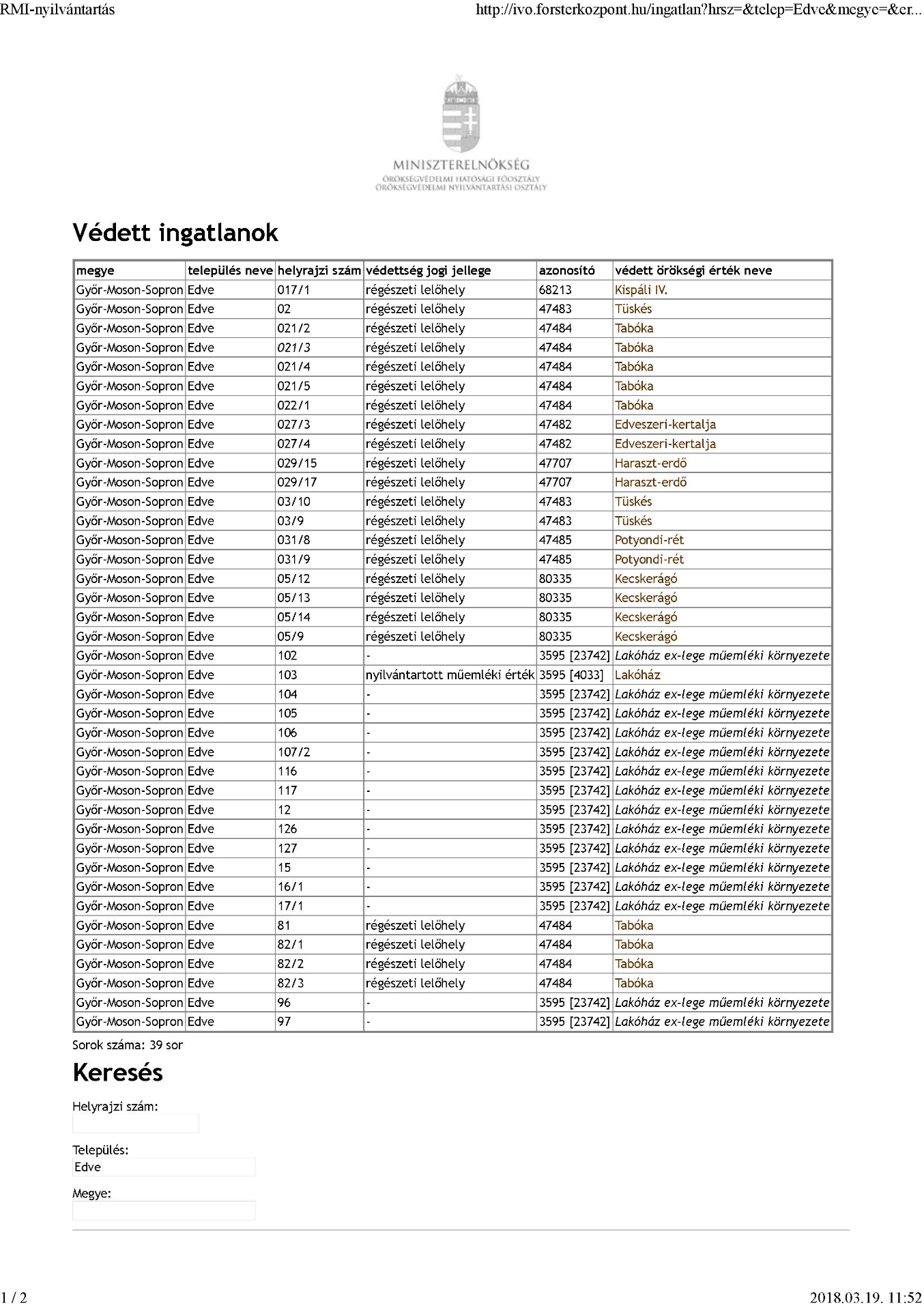 Tudományos névMagyar névAcercampestremezei juharAcerplatanoideskorai juharAcerpseudoplatanushegyi juharAcertataricumtatár juharBetulapendulaközönséges nyírCarpinusbetulusközönséges gyertyánFraxinusangustifoliasubsp. pannonicamagyar kőrisFraxinusexcelsiormagas kőrisFraxinusornusvirágos kőrisMalussylvestrisvadalmaPopulusnigrafekete nyár Populustermularezgő nyárPrunusaviummadárcseresznyePrunuspaduszselnicemeggyPyruspyrastervadkörteQuercuscerriscsertölgyQuercuspetraeakocsánytalan tölgyQuercuspubescensmolyhos tölgyQuercusroburkocsányos tölgySalix albafehér fűzSorbusarialisztes berkenyeSorbusaucupariamadárberkenyeSorbusdomesticaházi berkenyeSorbustorminalisbarkóca berkenyeTiliacordatakislevelű hársTiliaplatyphyllosnagylevelű hársUlmusglabrahegyi szilUlmuslaevisvénicszilUlmus minormezei szilStaphyleapinnatamogyorós hólyagfaTudományos névMagyar névBerberisvulgarisközönséges borbolyaCerasusfruticosacsepleszmeggyCornusmashúsos somCornussanguineaveresgyűrű somCoryllusavellanaközönséges mogyoróCotinuscoggygriacserszömörceCotoneasternigerfekete madárbirsCrataeguslaevigatakétbibés galagonyaCrataegusmonogynaegybibés galagonyaEuonymuseuropeuscsíkos kecskerágóEuonymusverrucosusbibircses kecskerágóHederahelixközönséges borostyánLigustrumvulgareközönséges fagyalLonicera xylosteumükörke loncPrunusspinosakökényPrunustenellatörpemandulaRosa caninagyepűrózsaRosa pimpinellifoliajajrózsaRubuscaesiushamvas szederSalixcinerearekettyefűzSpiraeamediaszirti gyöngyvesszőViburnumlantanaostorménfaViburnumopuluskányabangitaVinca minorkis télizöld meténgTudományos névMagyar névAcerginnalatűzvörös juharAesculuscarneavadgesztenyeAesculushippocastanumvadgesztenyeCatalpabignonioidesszivarfaColuteaarborescenssárga borsófaCorylus colurnatörökmogyoróGinkgobilobapáfrányfenyőLaburnumanagyroidesközönséges aranyesőLiriodendrontulipiferatulipánfaMalusbaccatadíszalmaPlatanus × acerifoliaközönséges platánPrunus × cistenavérszilvaSalixcapreakecskefűzSophorajaponicajapánakácSorbusrotundifoliakereklevelű berkenyeStaphyleapinnatamogyorós hólyagfaTiliatomentosaezüsthársPrunusfruticosacsepleszmeggyPrunusserrulatadíszcseresznyeMagyar névTudományos névborfa, tengerparti seprűcserjeBaccharishalimifoliakaliforniai tündérhínárCabombacarolinianavízijácintEichhorniacrassipesperzsa medvetalpHeracleumpersicumsosnowsky-medvetalpHeracleumsosnowskyihévízi gázlóHydrocotyleranunculoidesfodros átokhínárLagarosiphon majornagyvirágú tóalmaLudwigiagrandiflorasárgavirágú tóalmaLudwigiapeploidessárga lápbuzogányLysichitonamericanusközönséges süllőhínárMyriophyllumaquaticumkeserű hamisürömPartheniumhysterophorusördögfarok keserűfűPersicariaperfoliatakudzu nyílgyökérPuerariamontana var. lobataközönséges selyemkóróAsclepiassyriacavékonylevelű átokhínárElodeanuttalliibíbor nebáncsvirágImpatiensglanduliferafelemáslevelű süllőhínárMyriophyllumheterophyllumkaukázusi medvetalpHeracleummantegazzianumóriásrebarbaraGunneratinctoriatollborzfűPennisetumsetaceum